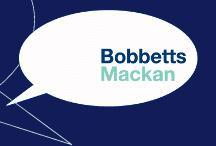 table of contentsintroduction	1.	OUR CONTRACT	2.	DEFINED TERMS	3.	Our Authority and Services	4.	Your Responsibilities	5.	Client Care Code	6.	COMPLAINTS PROCEDURE	7.	HOURS OF BUSINESS	8.	COMMISSIONS	9.	right to retain money, documents and property	10.	Conflict of Interest	11.	Information and Confidentiality	12.	Custody, Retention and Transfer of Documents	13.	Intellectual Property Rights	14.	Joint Instructions	15.	Liability	16.	PROPORTIONATE Liability	17.	Exclusion	18.	Loss of Profit		19.	Exceptions	20.	Termination	21.	General	22.	Dispute Resolution	23.	Law and Jurisdiction	24.	Quality standards	25.	Disclaimers	26.	data protectIon		27.	Provisions relating to Litigation and other work in relation to disputes	28.	  professional indemnity insurance29. 	  LEGAL AID30.	  INTEREST POLICY31.         REGULATIONS AFFECTING YOUR CANCELLATION RIGHTSOUR CONTRACTExtentThese Terms of Business issued by Bobbetts Mackan ("the Firm"), as supplemented and/or amended by any relevant Engagement Letter; apply to each Matter we work on for you.VariationNo variation of these Terms shall be effective, unless it is in writing and is signed by one of our Partners.DEFINED TERMSIn these Terms of Business:-Our Authority and ServicesOur AuthorityYou give us full authority to act for you to the fullest extent necessary or desirable to provide the Services. In particular, we may engage barristers and other third parties and otherwise incur on your behalf reasonable expenses of a type which it is necessary or desirable to incur in relation to the Services in question.If we so require, you will contract directly with any third party so engaged by us and assume direct responsibility to them for the payment of their fees and expenses.Our ServicesThe Partner at the Firm named in any Engagement Letter as the “Supervising Partner” will be the Partner primarily responsible for the provision of our Services. That Partner has complete discretion to deploy such of our lawyers, trainee lawyers, paralegals or other staff as she/he deems necessary or desirable to ensure appropriate delivery of the Services.We only advise on the Laws of England and Wales. If you require advice on the laws of other jurisdictions, we will, with your agreement, instruct lawyers practising those laws to give such advice, on the same basis as we engage other third parties on your behalf.Your ResponsibilitiesYou will (so far as you are practicably able to do so):-provide us with timely instructions, information and materials necessary or desirable for us to perform the Services for you;notify us promptly of any changes or additions to instructions, information and materials previously provided by you or on your behalf; and ensure that all information provided to us is complete in all material respects and not misleading.Client Care CodeWe set out below our complaints handling procedure.  Thankfully, this has rarely been of interest to our clients, but we take this opportunity to ensure that you are fully acquainted with it.CodeWe want you to be happy with every aspect of our Service.  We therefore operate a Client Care Code, the principles of which are as set out below:-We are committed wholeheartedly to the professional standards laid down by the Solicitors Regulation Authority.You will be told clearly at the outset the issues and how we advise they be dealt with, and the immediate steps we will take on your behalf.The Client Care letter (attached to this Terms of Business) notifies you of the following details:-the name of the person or persons who is/are dealing on a day to day basis with your matter; andthe name of the Supervising Partner;You will be told the name of the new fee earner if the matter is transferred from one fee earner to another.We cannot guarantee that the fee earner or Supervising Partner will be available on demand, but we will do our best to get back to you promptly and efficiently.You will be informed of the progress of your matter and the reason for any serious delay.If you do not understand anything, please always ask.  We will explain any important document; if you still are unclear as to the position, please say so.  We want you to be fully informed and happy; you pay to leave the problem with us to solve.Never be afraid to ask for an appointment to discuss your case.  Since time is money, do not be afraid to bring a written list of questions and note the answers.  This can also be helpful when telephoning so you do not forget any point.There may be certain preparatory tasks that you ought to consider carrying out yourself to save costs.  An example is putting the papers in order and flagging material items.  This is helpful to us, and lowers your bill by saving the time we would otherwise spend.At the end you will be sent a letter confirming the matter has been completed and, where necessary, summarising any continuing consequences.If in doubt, ask.  If you are still unclear or disagree, you can ask for us to confirm it by letter and you can then write with your comments.Complaints ProcedureWe hope that you will not have any reason to make a complaint about our Services.  To underline how seriously we take complaints, we have a set Complaints Procedure.  Please refer to Paragraph 22 entitled "Dispute Resolution".HOURS OF BUSINESSThe normal hours of opening at our offices are between 9.00 a.m. and 5:00 p.m. Monday to Thursday and 9.00 a.m. to 4.30 p.m. on Friday.  Messages can be left on the answerphone outside those hours and appointments can be arranged at other times when this is essential.COMMISSIONSIf we receive a commission from a third party arising from work we are doing for you, we will credit you with the commission unless you have agreed otherwise or the amount is less than twenty pounds (£20) (excluding VAT).right to retain money, documents and propertyAs a contractual right, in addition to any right to retain money, Documents and property available to us under the general law (lien), we have the right to retain your money, Documents and property (whether held in relation to the Services for which payment has not been made or any other Services) until you have paid us in full.Conflict of InterestDefinition“Conflict of Interest” means any situation where:-we owe (or, if we accepted your instructions, would owe) separate duties to act in the best interests of two or more clients in relation to the same or a related matter and those duties conflict, or there is a significant risk that those duties may conflict; orour duty to act in your best interests in relation to a matter conflicts, or there is a significant risk that it may conflict, with our own interests in relation to that or a related matter; orwe have confidential information in relation to a client or former client, and you wish to instruct us on a matter where:-that information might reasonably be expected to be material; andyou have an interest adverse to our other client or former client, and for the purposes of this paragraph “you” does not include Associated Entities.Similar ActivitiesWe may act for parties engaged in activities similar to or competitive with yours.Third PartiesOnce we have agreed to act for you in relation to a Matter, we will not act for a third party in relation to the same Matter if there is a Conflict of Interest between that third party’s interests and your interests.Instructions Creating a Conflict of InterestWe may decline to act for you where accepting your instructions would create a Conflict of Interest or cause us to break an existing agreement with a third party.ConsentWhere our professional rules allow, and subject to satisfying the requirements of those rules (for example by implementing an information barrier), we may act for you and another client where a Conflict of Interest would otherwise exist, provided that we have the consent of both parties. We do not require your consent to act against an Associated Entity.Cessation of ServicesIf, whether through a change in circumstances or otherwise, we find that we have agreed to provide Services to you in circumstances which give, or could give, rise to a conflict of interest we will discuss with you how to deal with the conflict and may, be obliged to stop providing Services to you and/or to all other clients affected by the Conflict of Interest.Information and ConfidentialityInformation About YouWe may use the information which you provide, or which we obtain through our dealings with you, for the provision of Services and may give it on a confidential basis to our Partners, employees and agents. We may use it to administer your account with us, including tracing and collecting any debts.We may also use it to ensure the safety and security of our premises (where we may also use CCTV); for fraud prevention purposes (including verification checks for our money laundering obligations); to assess client satisfaction (such as by asking you to participate in surveys); and to help improve our services generally.We may also use it to contact you by letter, telephone, e-mail or otherwise about our services and about events such as seminars and conferences and to send you briefings and similar material. By signing and returning a copy of any Engagement Letter you are agreeing that we may use your contact details and information in this way. If you do not wish to be contacted, please tick the box provided before returning the copy of the Engagement Letter.Sometimes we ask other companies or people to do typing/photocopying/other administration duties on our files to ensure this is done promptly. We will always seek a confidentiality agreement with these outsourced providers. If you do not want your file to be outsourced, please tell us as soon as possible.Our Duty of ConfidentialityWe will treat any information which is confidential to you and which we obtain as a result of acting for you as strictly confidential, save:-for the purpose of acting for you; orfor disclosures to our auditors or other advisers or for the purposes of our professional indemnity insurance; oras otherwise required by law or other regulatory authority to which we are subject.We may refer publicly to your name as a client of ours, provided we do not disclose any information which is confidential to you.We shall be under no duty to disclose to you (or take into account in the course of providing the Services) any information acquired by us in acting for any other client or any information in respect of which we owe a duty of confidentiality to a third party.Your Duty of ConfidentialityOur advice and other communications with you are confidential and may not, without our consent, be disclosed by you to any third party (other than to your employees and agents who require access and who do not disclose it further) or otherwise made public except as required by law or other regulatory authority to which you are subject.If, as a result of our acting for you, you acquire any information in respect of which we notify you that we owe a duty of confidentiality to a third party you will keep it confidential and not use it without our consent.Custody, Retention and Transfer of DocumentsWe will, at your request, either during the provision or after completion of any Services, release to you or to your order Your Documents and Documents Held For You, provided that we are not at the time exercising our right to retain documents pending payment of outstanding fees and expenses or are prevented by any court order, undertaking or other legal constraint from doing so. We may copy all of Your Documents and Documents Held for You before releasing them.We may at any time scan, microfilm, or otherwise make electronic copies or images of any Documents (other than Documents held in safe custody), destroy the originals and thereafter hold the Documents only in such copy or image form. Unless expressly agreed otherwise in writing we will keep all Documents whether in original, copy or imaged Form for a minimum of six (6) years, after which we may destroy them and any copies or images of them.We may agree to store title deeds, wills and other especially valuable documents in safe custody for you if you require and, if we do, we will not, without your consent, destroy any such documents.We do not accept responsibility for the loss or damage of any item which we hold on your behalf unless we expressly agree in writing to the contrary.After completing the work, we will be entitled to keep all your papers and document whilst there is still money owed to us for fees and expenses.  We will keep our file of your papers for up to six (6) years, except those that you ask to be returned to you.  We keep files on the understanding that we can destroy them six (6) years after the date of the final bill. We will not destroy documents you ask us to deposit in safe custody. If we take papers or documents out of storage in relation to continuing or new instructions to ask for you, we will not normally charge for such retrieval. However we may charge you both for time spent producing stored papers that are requested as well as reading correspondence or other work necessary to comply with your instructions in relation to the retrieved papers.Intellectual Property RightsCopyrightWe retain copyright and all other intellectual property rights in all documents and other works we develop or generate for you in providing the Services (including know-how and working materials as well as final documents). We now grant you a non-exclusive, non-transferable, non-sublicensable licence to use such documents or other works solely for the Matter to which the Services of developing or generating them relate and not otherwise. If you do not pay us in full for our Services in relation to that Matter we may, on giving you notice, revoke that licence and only re-grant it to you once full payment has been made.Opinions from Barristers and other Third Parties We may retain, for our subsequent use, a copy of the advice or opinion of any barrister or other third party given in written form (or any note of any advice or opinion) obtained in the course of providing the Services. Any barrister or other third party will be instructed on the basis that any such advice or opinion will be so retained.If we retain a copy of any advice or opinion in this manner we will take all reasonable steps to conceal information (such as names, addresses or descriptions) which might reasonably enable you to be identified.Joint InstructionsWhere we agree to work on a Matter for more than one client jointly, the rights and obligations of the joint clients to us in relation to the Services will be several (save for obligations to pay money to us, which will be joint and several).Each joint client irrevocably permits us to disclose to any other of the joint clients at any time any information which we would otherwise be prohibited from so disclosing by virtue of our duty of confidentiality. If any joint client ends this permission during the provision of the relevant Services, or if a conflict of interest otherwise arises between joint clients, we may suspend or terminate the provision of Services related to that Matter to one or more of the joint clients.If any joint client asks us to transfer documents we will deliver Your Documents to, or to the order of, the joint client who delivered them to us. We will retain any Documents Held For You and will supply copies to each joint client, making the originals available at one of our offices for inspection by any joint client on reasonable prior written notice.LiabilityDuty of CareWe will use reasonable skill and care in the provision of the Services. Where we make an assessment for you, either expressly or by implication, of the likely level of risk associated with different potential courses of action, you accept that such assessment is made relying only upon the information and documents then available to us and cannot, therefore, be definitive.Accordingly, such an assessment should only be used as one element in the making of any practical or commercial decision. You accept that the magnitude or acceptability of a risk is a matter for you.The aggregate liability of the Firm (or of any service company owned or controlled by or on behalf of any of the Partners) and of all Partners, consultants to and employees and agents of the Firm and any service company owned or controlled by or on behalf of any of the Firm or the Partners in any circumstances whatsoever, whether in contract, tort, under statute or otherwise, and howsoever caused (including but not limited to our negligence or non-performance), for loss or damage arising from or in connection with the Services provided shall, in relation to each Matter, be limited to the sum, unless otherwise agreed, of two million pounds (£2 000 000.00)Third PartiesThe Services are provided to and for the benefit of you as our client and you alone. No other person may use or rely upon the Services nor derive any rights or benefits from them. The provisions of the Contracts (Rights of Third Parties) Act 1999 are to that extent excluded.The Firm alone will provide the Services and you agree that you will nor bring any claim whether in contract, tort, under statute or otherwise against any Partner, or any consultant to, or employee or agent of the Firm or any service company owned or controlled by or on behalf of any of the Partners and those Partners, consultants, employees and agents shall be entitled to rely on the terms of this agreement insofar as they limit their liability.DraftsWhere we provide draft or provisional advice or other materials, that advice or those materials are not to be relied upon as constituting our final view.Current LawThe Services are provided in accordance with professional practice requirements and the proper interpretation of the law, as each exists on the date on which the relevant Service is provided. If there is any change in such requirements or the law, or their interpretation, after the relevant Matter has been concluded (or before that time but which could not reasonably be known by us at that time), we have no responsibility to notify you of, or of the consequences of, the change.CommunicationWe shall communicate with you at the postal and email addresses and the telephone and fax numbers which you publish unless you ask us to use other addresses and numbers. You will notify us if you regard any communications from us as particularly confidential and the means by which you require us to make such communications and we shall have no liability to you arising out of your failure so to notify us.Subject to any notification you may make to us under the previous paragraph, we shall not be required to encrypt, password-protect or digitally sign any email, or attachment, sent by us. We shall not be responsible for any loss or damage arising from the unauthorised interception, re-direction, copying or reading of e-mails, including any attachments. We shall not be responsible for the effect on any hardware or software (or any loss or damage arising from any such effect) of any e-mails or attachment which may be transmitted by us (save to the extent caused by our negligence or wilful default).DeadlinesWe will try to meet any deadline we agree with you for the performance of any Services but, unless we agree otherwise in writing in relation to any time, date or period for delivery or performance by us, time shall not be of the essenceproportionate LiabilityIf you accept or have accepted any express exclusion and/or limitation of liability from any of your other professional advisers, our total liability to you arising out of the Services will not exceed the net aggregate of the amount for which we would otherwise have been liable after deducting any amount which we would have been entitled to recover from such adviser as a matter of law whether pursuant to statute or otherwise, but are prevented from doing so as a result of any such exclusion and/or limitation of liability.ExclusionWe shall not be liable for:-any loss, damage, cost or expense arising from any breach by you of your agreement with us or any act or omission of any other person; orany advice or document subject to the laws of a jurisdiction outside England and Wales; orany advice or opinion given to you by any third party (whether or not nominated or recommended by us).Loss of ProfitWe shall not be liable for any indirect loss or damage or any loss of profit, income, production or accruals arising in any circumstances whatsoever, whether in contract, tort, under statute or otherwise, and howsoever caused (including but not limited to our negligence or non-performance).ExceptionsNothing in this agreement exempts us from liability arising from our fraud or reckless disregard of our professional obligations; or from our negligence resulting in death or personal injury; or where, in the case of a contentious business agreement, law or regulation prohibits the exclusion of such liability.TerminationCompletion of ServicesAn agreement between you and us for the provision of defined Services ends on the completion of the provision of those Services. An open-ended agreement for the provision of Services ends three (3) months after the last date on which we provided Services to you. Unless new or different terms are agreed, our acceptance of instructions to perform Services for you subsequent to the ending of any agreement gives rise, from the time of acceptance of the instructions, to a new agreement on these terms. If we provide you free of charge with any seminar, information, or other document after the ending of an agreement, such provision does not give rise to a new agreement.Early TerminationEither you or we may terminate the provision of all or any of the relevant Services at any time by giving written notice to the other. We will not do this without good and substantial reason, such as:-the threat or risk of violence, injury or other danger to the physical, psychological or moral well-being of any of our personnel; orthe discovery or creation of a Conflict of Interest; oryour requesting us to break the law or any professional requirement; orthe relationship of trust and confidence necessary between solicitor and client ceasing to exist between us; oryour failure to pay to us any amount due, or money on account requested; oryour insolvency; oryour failure to give us adequate instructions; orour being forbidden to act by the National Crime Agency; orour reasonable belief that our continuing to represent you may cause damage to the professional or personal reputation of our firm or any of its personnel; or any other breach by you of these terms.Rights on Early TerminationOn early termination, by either you or us, you will remain liable to pay all fees and expenses incurred before termination and due under our contract or due on the basis of the time spent at our usual hourly rates, whichever is the less, together with any further fees and expenses for work necessary to transfer our files to another adviser of your choice. All our rights set out in these terms shall continue to apply even if we terminate the agreement.General Money Laundering Regulations / The Proceeds of Crime Act 2002In accordance with the requirements of the Data Protection Act and the Money Laundering Regulations, we confirm:Bobbetts Mackan is the data controller;Sara Marsh is the nominated Data Protection Officer; andWe will only process any documentation or personal data received from you in respect of client due diligence for the purposes of preventing money laundering and terrorist financing unless (a) use of that data is permitted by or under any enactment or (b) you give your express consent for the documentation or personal data to be used for other forms of processing.We are required to comply with the Money Laundering regulations and in particular to verify the identity and permanent address of all new Clients.  This is to ensure that the policy adopted worldwide by Financial and Government Authorities to prevent the use of laundering systems to disguise the proceeds of crime is achieved.Individual Clients:If you are a new client or an existing client who has not previously supplied information, you are requested to supply both of the following; one item from List A and one item from List B (please note we require certified copies if you are sending these by post or if you are bringing in the original documents to our offices – we will make certified copies here)Body Corporate:If you are a new or existing body corporate client not listed on a regulated market who has not previously supplied information, we will require the following; Please note we require certified copies if you are sending these by post or if you are bringing in the original documents to our offices – we will make certified copies here. Under the provisions of the Proceeds of Crime Act 2002 ("POCA"), we may be required to make a report to the relevant authorities if at any time we become aware of or suspect (whether from you or any other person) the existence of the proceeds of crime in relation to any Services on which we are engaged. Our obligation to make such a report will, in certain circumstances, override our duty of solicitor/client confidentiality and we may not be permitted to inform you whether or not we have made, or might intend to make, such a report.We may terminate the provision of any Services to you, or be instructed to do so by the relevant authorities, if you fail to comply with your obligation to provide evidence of identity or we suspect that you or any other party connected with you or with the Matter is involved in activities proscribed by POCA.SeverabilityEach of these terms shall be severable and distinct from the others and if any term is held to be illegal, invalid or unenforceable, in whole or in part, the remaining terms shall not be affected.Equal Treatment / Equality and DiversityConsistent with our internal policies and procedures, we will not discriminate in the way we provide our Services on the grounds of race, colour, religion, nationality, ethnic origin, sexual orientation, gender, age, disability or marital status.21.4   Financial ServicesIf during the course of the matter upon which we are advising you, you need advice on investments, we may have to refer you to someone who is authorized by the Financial Conduct Authority, as we are not. However, as we are regulated by the Solicitors Regulation Authority, we may be able to provide certain limited investment services where these are closely linked to the legal work we are doing for you.If you have any problem with the services we have provided for you, then please let us know. We will try to resolve any problem between ourselves.  If for any reason we are unable to resolve the problem between us, then we are regulated by the Solicitors Regulation Authority and complaints and redress mechanisms are provided through the Solicitors Regulation Authority and the Legal Ombudsman.The Law Society is a designated professional body for the purposes of the Financial Services and Markets Act 2000, but responsibility for regulation and complaints handling has been separated from the Law Society’s representative functions. The Solicitors Regulation Authority is the independent regulatory body of the Law Society and the Legal Ombudsman is the independent complaints handling body of the Law Society.21.5 Insurance MediationAs we have said, we are not authorized by the Financial Conduct Authority. However, we are included on the register maintained by the Financial Conduct Authority so that we can carry on insurance mediation activity, which is broadly the advising on, selling and administration of insurance contracts. This part of our business, including arrangements for complaints or redress if something goes wrong, is regulated by the Solicitors Regulation Authority. The register can be accessed via the Financial Conduct Authority website at www.fca.org.uk.The Law Society is a designated professional body for the purposes of the Financial Services and Markets Act 2000, but responsibility for regulation and complaints handling has been separated from the Law Society’s representative functions. The Solicitors Regulation Authority is the independent regulatory body of the Law Society and the Legal Ombudsman is the independent complaints handling body of the Law Society.Dispute ResolutionScopeAll claims, complaints and disputes arising out of or in connection with the Services ("Disputes") will be resolved pursuant to this paragraph. Complaints ProcedureWe hope you will have no complaint.  To underline how seriously we take complaints, we have a set Complaints Procedure which can be summarised as follows: (a copy of our full complaints procedure is available on request)-If you have any complaint or observation (good or bad) about our service, please say so.Raise any complaint first with the Fee Earner assigned to your matter, including any complaint about your bill.If this does not resolve it satisfactorily, tell the Supervising Partner responsible for your case.If this does not resolve it satisfactorily, contact Tony Miles the Partner nominated by the practice to ensure prompt and thorough investigation of any complaint.If still unresolved at this stage, you may take your complaint to the Legal Ombudsman. Normally, you will have to bring your complaint to the Legal Ombudsman within 6 months of receiving a final response from us about your complaint and 6 years from the date of the act or omission giving rise to the complaint or alternatively 3 years from the date you should reasonably have known there are grounds for complaint (if the act/omission took place before 6 October 2010 or was more than 6 years ago).Contact details: The address of the Legal Ombudsman is:  P O Box 6806, Wolverhampton, WV1 9WJ, Telephone, 0300 555 0333; or view their website at                                          www.legalombudsman.org.uk, email enquiries to:  enquiries@legalombudsman.org.ukKindly note that you have the right to object to your bill by making a complaint to the appropriate body referred to above and/or by applying to the Court for an assessment of the bill under Part III of the Solicitors' Act 1974 and, if all or part of our bill remains unpaid, we may be entitled to charge interest.Exclusions We shall not be obliged to comply with paragraph 22 above in relation to any Dispute in which we seek:-an order or award (whether interim or final) restraining you from doing any act or compelling you to do any act; ora judgment or award for a liquidated sum to which here is no arguable defence (provided that the exception shall cease to apply and the Dispute may be referred to arbitration on the application of either party if the court decides that you should have permission to defend the claim); orthe enforcement of any agreement reached or any binding order, award, determination or decision made pursuant to paragraph 22 above,nor shall anything in this paragraph inhibit us at any time from serving any form of demand or notice or from commencing or continuing with any bankruptcy, winding up or other insolvency proceedings.RegulatorNothing in this Terms of Business shall prevent you at any time from referring any Matter to the body or bodies for the time being charged with the regulation of solicitors.Law and JurisdictionThe terms on which we provide Services to you are governed by, and shall be construed in accordance with, English law. You and we each agree to submit to the exclusive jurisdiction of the English courts, provided that we may in our sole and unfettered discretion commence proceedings against you in any other Court.Quality standardsDue to our own internal quality standards and us achieving CQS and Lexcel, we are subject to periodic checks by outside assessors. This could mean that your file may be selected for checking, in which case we would need your consent for inspection to occur. All inspections are, of course, conducted in confidence. If you prefer to withhold consent, work on your file will not be affected in any way. Since very few of our clients do object to this I propose to assume that we do have your consent unless you notify us to the contrary. We will also assume, unless you indicate otherwise, that consent on this occasion will extend to all future matters which we conduct on your behalf. Please contact me if I can explain this further or if you would like me to mark your file as not to be inspected. If you would prefer to withhold consent please put a line through this section in the copy letter for return to me.DISCLAIMERSTaxWe are not qualified to advise you on the tax implications of transactions you instruct us to carry out, or the likelihood of them arising. data protectIonWe use the information you provide primarily for the provision of legal services to you and for related purposes including:  updating and enhancing client records, analysis to help us manage our practice, statutory returns, legal and regulatory compliance.  Our use of that information is subject to your instructions, the Data Protection Act, the General Data Protection Regulation (GDPR EU 2016/679) and our duty of confidentiality. Our client privacy policy is available on our website.    Please note that our work for you may require us to give information to third parties such as expert witnesses and other professional advisers. You have a right of access under data protection legislation to the personal data that we hold about you. We may from time to time send you information which we think might be of interest to you. If you do not wish to receive that information please notify our office in writing.Provisions relating to Litigation and other work in relation to disputes This paragraph contains further contractual provisions and important information which we are professionally obliged to give you where the Matter relates to litigation or the resolution of disputes by other means (including a non-contentious Matter which becomes contentious, or gives rise to further instructions on a contentious Matter). Costs RiskIn litigation matters, the Court may decide to order one party to pay the costs of the other. The Court usually orders the unsuccessful party to pay all or a part of the successful party’s costs, although there is no certainty about this. The successful party usually recovers a proportion of its costs from the unsuccessful party, although there is no certainty about this. You should be aware that:-If you make an interim application to Court which does not succeed, you may have to pay the other side’s costs, usually within two (2) weeks.If you lose the case, you may have to pay the other side’s costs and it is not usually possible for you to withdraw from the case without dealing with the issue of those costs.Costs awarded have to be proportionate to the value of the dispute and, in the ordinary course, recovered costs from the other side rarely exceeds sixty to seventy per cent (60-70%) of actual expenditure.You will still be liable to pay our costs in full, even if the other party fails to pay the costs awarded to you by the Court.Issues which the Court may take into account in assessing the costs payable or recoverable include:efforts made before and during the proceedings to try to resolve the dispute, including the appropriate use of mediation and other alternative dispute resolution procedures;the effects of payments into court and offers of settlement;the complexity and size of the Matter and the difficulty or novelty of the questions raised;the skill, effort, specialised knowledge and responsibility involved;the time spent;the place and Circumstances in which the work was done.if the other side is or becomes legally aided, it is highly unlikely that you will recover your costs, even if you are successful.If you are unsuccessful, or the Court so orders for some other reason, you may be ordered to pay the other side’s costs. We will discuss with you whether the likely outcome will justify the expense/risk.FundingLegal expenses insurance may be included in your contracts of insurance and you should check your policies to see if you are covered. Your policy may cover your costs and/or your liability to pay the other side’s costs. If you believe you are covered, please discuss this with us so that we can assist you in notifying your insurer. If you do not have legal expenses insurance, you may be able to purchase insurance to cover you in the event that you have to pay the other side’s costs.A conditional fee agreement is an agreement whereby we would be entitled to charge you an increased fee if you were successful, and would charge you no fee or a reduced fee if you were not successful. You might be able to take out an insurance policy to cover you in the event that you were ordered to pay the other side’s costs. You would usually be able to recover this insurance premium and any sums you paid to us from the other side if you were successful. Not all Matters are suitable for this type of conditional fee arrangement but we are happy to discuss this further with you at your request.Statements of TruthUnder the Civil Procedure Rules, all statements of case (the term for pleadings which includes documents such as claim forms, defences and witness statements) and certain other documents, must be verified by a statement of truth, to the effect that the party putting forward the document believes the facts stated in it are true. Making a false statement of truth is potentially a contempt of Court.  Whilst a statement of truth can be signed by you or your legal representative, it is our policy that you should sign your own Statement of Truth.Attendance at HearingsPlease be aware that, under the Civil Procedures Rules, the Court can Order you to attend hearings. We will discuss this with you further as your case progresses.Alternative Dispute ResolutionAs part of the active management of a case under the Civil Procedure Rules, both the Courts and the parties in a dispute are required to consider the use of alternative dispute resolution (“ADR”) if it is considered appropriate to help to resolve the dispute. ADR includes methods of dispute resolution such as mediation, adjudication and expert determination. There have been occasions when the Courts have imposed costs penalties on parties who unreasonably refuse to consider ADR. I will discuss both the methods of ADR and any possible costs implication further with you if and when it becomes appropriate.INSURANCEWe have a legal duty to tell you about our professional indemnity insurance. We have an obligation to carry such insurance and our qualifying insurers are:-Allianz Global Corporate & Speciality SE - Financial Lines 60 Gracechurch StreetLondonEC3V 0HR Policy Number: GBF009258160The insurance covers our practice carried on from our offices in England and Wales and will extend to acts or omissions wherever in the world they occur.  29 . LEGAL AIDWe do undertake legal aid work and  it is important that you are aware of Legal Aid.  Legal Aid is useful to a litigant because if he loses, his liability is limited to his means-tested contribution, and it is unlikely the Court will allow the victor to recover any costs against him.  Legal Aid is not free.  In most cases it is only a loan repaid from the fruits of the action.    If the assisted party succeeds and recovers or preserves any asset (except for some exemptions for maintenance and family proceedings), it is subject to the statutory charge.  The statutory charge operates to put the recovery or the preserved asset first towards payment of the assisted party’s legal costs, and the assisted party only gets the net balance (if any) – often  much later because of the time taken in quantifying the final costs.  If money is recovered, it has to be paid to the assisted party’s solicitor who has to pay it into the Legal Aid Fund who carry out the accounting and pay out the balance.  The Legal Aid Agency has no power to reduce or waive the effect of the statutory charge.  If a home is involved, it is sometimes possible to delay payment, but the statutory charge then operates like a mortgage and attracts interest until everything is repaid on sale. For more information please discuss this with the person attending to your case (they will be able to confirm if Legal Aid will be relevant to your type of case and if you may qualify)  / alternatively go to the LAA website www.justice.gov.uk/legal-aid.30.	INTEREST POLICYOur policy on interest in relation to monies held on client account is available on request. 31.	REGULATIONS AFFECTING YOUR CANCELLATION RIGHTSThe Consumer Contracts (Information, Cancellation and Additional Charges) Regulations 2013.  If we have not met you either in person (because, for example, instructions and signing of the contract documentation is taking place by telephone/mail, e mail or on-line – ie: by way of a “distance” contract) or we have taken instructions and a contract has been concluded away from our business premises (because, for example, we have met with you at home - ie: by way of an “off-premises” contract) and the contract was entered into on or after 14 June 2014, you may have the right to cancel this contract within 14 calendar days of entering into the contract without giving any reason.  The client care letter sent to you will confirm if this is applicable to your case.The cancellation period will expire after 14 calendar days from the day of the conclusion of the contract.To exercise your right to cancel, you must inform us of your decision to cancel this contract by a clear statement (e.g. a letter sent by post, fax or e mail).  You may use the model cancellation form attached to your Client Care Letter, but it is not obligatory. We will communicate to you an acknowledgement of receipt of such a cancellation on a durable medium (e.g. by e mail) without delay.  To meet the cancellation deadline, you must send your communication concerning your exercise of the right to cancel before the cancellation period has expired.Should you require the work to be commenced within the 14 calendar day cancellation period, you must provide your agreement to that in writing, by e mail, post or fax to enable us to do so.  By signing and returning a copy of the client care letter / authority to act you are providing your agreement in writing to enable us to commence work within the 14 calendar day cancellation period.  Where you have provided your consent for work to commence within the 14 calendar day cancellation period and you later exercise your right to cancel, you will be liable for any costs, VAT and disbursements incurred up to the point of cancellation.  Unless you make an express request for us to commence work within the 14 day period (i.e. by signing and returning the signed copy of the client care letter / authority to act we will not be able to undertake any work during that period.PLEASE SIGN AND RETURNI, …………………………….,confirm that I have received and read the Terms and Conditions from Bobbetts Mackan in relation to the case that they are dealing with on my behalf.Case Number: Signed……………………………………Dated………………………………………BOBBETTS MACKANTERMS OF BUSINESS"the Firm"the Firm means Bobbetts Mackan and any successor practice and any service company owned or controlled by or on behalf of the Firm or any of the Partners;"Associated Entities"means (where you are a body corporate) your shareholders, directors (as individuals not acting together as the Board), officers and employees, subsidiaries, parent companies, and subsidiaries of parent companies, and (where you are a trade association) your individual members;"Credit Period"means the period of seven (7) days from the date of our invoice for our fees and/or expenses;"Documents"means Documents Held For You, Our Documents and Your Documents;"Documents Held For You"means documents we create or receive on your behalf (including communications from or with third parties, notes of conversations and meetings, draft and final documents, and instructions to and opinions of barristers);"Engagement Letter"means, in relation to any Matter, the letter (or other agreement) recording the basis of our engagement;"Force Majeure"means any circumstance beyond the reasonable control of the party affected by it and includes telecommunications failure, power supply failure, terrorism, fuel strikes, severe weather, computer breakdown, failure of suppliers to meet delivery requirements, industrial disputes and absence of personnel due to illness or injury;"Matter"means any specific transaction, dispute or issue in relation to which you ask us to provide Services whether or not it has been defined in an Engagement Letter or other agreement;"Our Documents"means documents (other than Documents Held for You) which we create or receive for our benefit (including copies of our letters to you, your letters to us, notes of telephone conversations and meetings with you for which we have not charged you, and our preliminary drafts, research materials and internal notes);"Partner"means a partner of the Firm;"Services"means all services we provide to you in relation to the relevant Matter; "We", "us", and "our"means or refers to the Firm; "You"includes the addressee of the relevant Engagement Letter and any other person identified in the Engagement Letter as our client and “your” shall have a cognate meaning; and"Your Documents"means documents which you give or lend to us to enable us to provide Services.LIST A – Proof of IdentityLIST A – Proof of Identity1.Current fully signed PassportCurrent fully signed Passport2. Current full UK Photocard Driving Licence.Current full UK Photocard Driving Licence.LIST B – Address VerificationLIST B – Address Verification1.A bill for the supply of electricity, gas, water or telephone services (provided it is fewer than three (3) months old).  Mobile phone bills are not acceptable.2.Television Licence renewal notice.3.Council Tax bill (provided it is fewer than three (3) months old).4.Recent Tax Coding Notice.5.Recent Mortgage Statement.6.Credit Card/Bank Statement (provided it is fewer than three (3) months old) showing current address.1.Company/ organisation full name;2. Company or other registration number;3. R R   Registered address and, if different, prin   principal place of business address;4. Memorandum of association or other governing documents;5. Names of the Board of Directors or members of your management body and its senior management;6. Documentation in accordance with lists A and B above for any beneficial owners. 